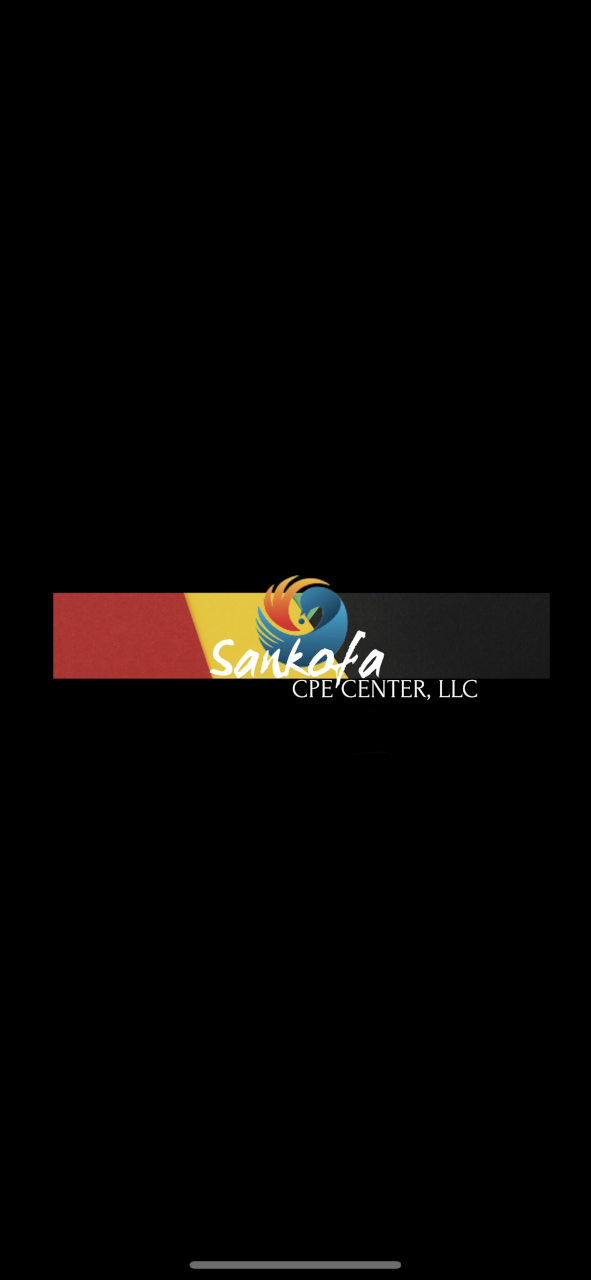 CLINICAL PLACEMENT AGREEMENTforSANKOFA CPE CENTER, LLCCLINICAL PASTORAL EDUCATIONSankofa CPE Center, LLC, Chicago, IL,in covenant withCPE Student: __________________andSite:________________________________________Address:______________________________________Website:______________________________________CPE Student:                                       has been accepted into an Extended; Level I or Level II Unit of Clinical Pastoral Education (CPE) with Sankofa CPE Center, LLC to be placed at Name and Address of Site:______________________________________________________. Description of Site:____________________________________________________________________________________________________________________________________________________________________________________________________________________________________________________________________________________________________________________.                                                                                                The CPE Student is not a paid employee of Sankofa CPE Center, LLC and therefore is not covered by our Worker’s Compensation policy. The student is an individual volunteer or employee for the facility named above. The student is responsible for purchasing their own internship worker’s liability insurance if not covered by the site. Clinical Pastoral Education is designed to meet the continuing education needs of the spiritual care providers, for the purpose of enhancing and improving care giving skills. Successful completion of this program is designed to result in an improved understanding of the complex needs of a person in spiritual or physical crisis, and improved skills and competency in responding to persons in need of spiritual support.The ACPE Standards require that the CPE Student be placed in a setting where s/he is intensively engaged in ministry. Such placements can be a health care facility, faith community, correctional facility, social service agency, hospice or anywhere viable spiritual care can be accomplished. The Standards further require that a CPE program be conducted by an ACPE Certified Educator or a supervisory education student under the supervision of an ACPE Certified Educator who is authorized by an accredited center, whereby the student’s clinical skills can be carefully assessed in both group & individual supervision. The Standards further direct that an accredited program must include a minimum of 300 hours of supervised clinical experience. The CPE Student and the certified educator both have an accountable relationship to the sanctioning agency and the facility or faith community where ministry is rendered. According to ACPE accreditation standards, students must complete a minimum of 400 hours to receive one unit of CPE. Of these 400 hours, 100 hours minimum is group and individual supervision time and 300 hours minimum is clinical time. We propose to enter into a temporary affiliation agreement or covenant which clarifies the supervising tasks, responsibilities and interaction:Sankofa CPE Center, LLC agrees to provide:At least 100 hours of group + individual supervision.All peer group sessions will be held according to the agreed upon schedule.An agreement to keep confidentiality of all names presented in case 		   studies. Name of  Site:                                                               agrees to provide the following: A Clinical Site Mentor for the CPE Student 		 A context in which to engage in spiritual care ministry in compliance with the ACPE Standards.Any and all required liability insurance as is provided for other volunteers.Participation in the clinical evaluation process of the CPE Student's work at the end of the training unit.The contact person to whom the CPE Student is responsible (site supervisor, chair of parish governing body, education committee, et al.) agrees to provide: orientation of the CPE Student, informing them about the facility's policy and protocol. administrative supervision for the CPE Student. support for the CPE Student’s continuing education.continued interpretation to the clinical placement site with periodic feedback to the ACPE Certified Educator regarding the nature and progress of the CPE Student’s learning and work. participation in the clinical evaluation process of the training unit.Clinical Site Mentor at Placement Printed Name  _________________________________Email address _________________________________	Best contact number ____________________________Signatures________________________________			______ACPE Certified Educator/CEC of Group			Date			________________________________     	                        ______CPE Student							Date	_________________________________     	                        ______Clinical Site Mentor at Placement Site			Date